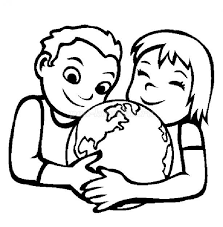 Не оставляй друга в беде.Помогай другу во всём.Будь верным в дружбе, верь в друга.Относись к своему другу так, как бы ты хотел, чтобы он относился к тебе.Будь требовательным к дружбе.Не ссорься и не спорь с другом по пустякам.Учись отстаивать свою точку зрения, не обижая других.В споре с другом всегда находи компромисс (соглашение на основе взаимных уступок)Умей уступать другу.Не обманывай друга.Не требуй от своего друга жертв ради себя.Не ябедничай, лучше сам скажи другу, что не так.Не задавайся, если у тебя что-то хорошо получилось.Не сердись и не падай духом, если у тебя что-то не получилось.Не смейся над недостатками друга.Останови друга, если он делает что-то плохое.Умей принять помощь, совет, не обижайся на критику.Умей признать свои ошибки, помириться с другом.